Les cours reprendront le lundi 7 septembre.Les dernières informations sur les regroupements. « Afin de limiter la diffusion du coronavirus dans la capitale, les rassemblements de plus de dix personnes sont interdits si les gestes barrières ne sont pas respectés. » Pour la rentrée nous commencerons avec un maximum de 9 élèves par cours pour le Wu Shu, le Tai Ji Quan et les armes et 15 personnes pour le Qi Gong.Vos choix vous engagent. Si vous changez d’avis merci de nous le signaler rapidement, que nous puissions donner votre créneau à une autre personne.Vous recevrez une réponse dans les 24 heures donnant les heures qui vous sont attribuées. Nous modifierons le nombre de personnes au fur et à mesure des décisions gouvernementales.Nom Prénom   								E mail					tél :1 - Merci de sur-briller en jaune le tarif choisi.2 – Merci d’indiquer vos heures de préférences (de 1 à 16 toutes disciplines confondues)Nous avons ajouté 3 heures de cours le vendredi matin afin de nous adapter au règlement sanitaire.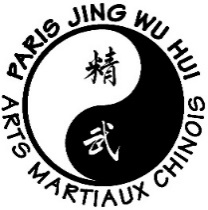 PRE INSCRIPTION RENTREE 2020 - 2021COURS / TARIFS)AdulteÉtudiantChômeur- 18 ansFAMILLE (2e inscription)Adulte    Étudiant-18ans      	     chômeur                FAMILLE (2e inscription)Adulte    Étudiant-18ans      	     chômeur                COURSAdhésion16€ + licence 37€TOTALNombre de1 cours  390 €320 €340 €270 €+    53 €cours2 cours  500 €410 €430 €350 €+    53 €/ semaine3 cours  610 €490 €510 €430 €+    53 €Forfait  750 €600 €+    53 €2e forfait550 €440 €+    53 €Vos choixWu shuVos choix tai ji quanVos choix qi gongVALIDATIONLUNDI18 h 0019 h 00Bases du Tai Ji Quan / forme 88 mvtsLUNDI19 h 0020 h 00Tai Ji Quan forme 48 mvtLUNDI20 h 0021 h 00Qi Gong santé ba duan jing LUNDI21 h 0022 h 00Zhi Neng Qi Gong Niveau 2MARDI18 h 3019 h 30Wu Shu mains nues débutantsMARDI19 h 3020 h 30Wu Shu mains nues anciensMARDI20 h 3021 h 30Applications martiales et Tai Ji Tui Shou tous niveauxMERCREDI18 h 3019 h 30Armes tai ji quanMERCREDI19 h 3020 h 30Qi Gong santé ba duan jingMERCREDI20 h 3021 h 30Zhi Neng Qi Gong niveau 1JEUDI18 h 3019 h 30Wu Shu mains nues tous niveauxJEUDI19 h 3020 h 30Bases du Tai Ji Quan / forme 88 mvtsJEUDI20 h 3021 h 30Zhi Neng Qi Gong niveau 3VENDREDI09 h 0010 h 00Qi Gong santéVENDREDI10 h 0011 h 00Tai Ji Quan forme 88 mvtsVENDREDI11 h 0012 h 00Tai Ji Quan forme 48 mvts